Mary Gillett Print Workshops September 2016 – August 2017.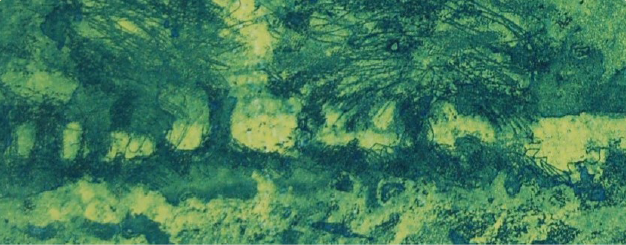 Hello everyone,Here is a list of the courses and workshops that will take place at Tamar Print Workshop between now and next August. You'll see that I'm running a collagraph and carborundum weekend in March and a monoprint workshop in April. There will also be another five day colour course in June and the annual summer workshop in August. Where there is no medium stipulated on my list you can work with the technique of your choice. I'm following a similar date pattern to the last year because it is working very well. Student numbers are burgeoning making for a rich and vibrant atmosphere. We have lots of laughs, sometimes almost tears, and then laughs again (all the louder) when things go right - which they always do!So come along, discover your potential and develop your skills whether you're a beginner, an intermediate, or very advanced. No matter your level or experience you will feel at home here. Feel free to get in touch and ask anything you need to know. Click here for some brief descriptions of the range of techniques that I offer.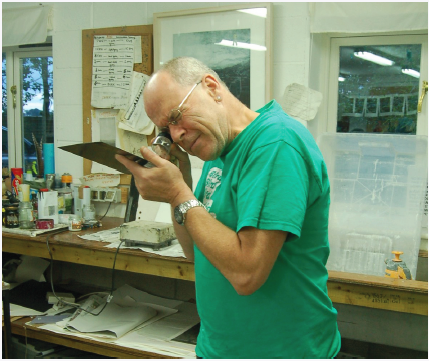 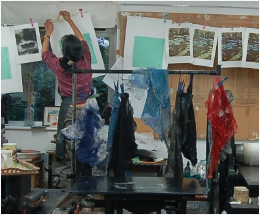 e Tweet Pin inClick here for more detailsYou will find information about my weekly classes here. I'm afraid there is a waiting list for thesesessions but it is definitely worth getting in touch because often spaces crop up unexpectedly.I'll leave you with one of my evening class students examining his aquatinted plate with amagnifying lens. This might lead you to believe that etching is an exact science. Why don't youcome and find out if this is so or not?!All the best,Marywww.marygillett.co.uk©2016 Mary Gillett | Tavistock, Devon22nd and 23rd October 2016choose your medium or continue with personal project13th and 14th May 2017choose your medium or continue with personal project21st and 22nd January 2017choose your medium or continue with personal project17th and 18th June 2017choose your medium or continue with personal project18th and 19th March 2017collagraph and carborundum15th to 19th July 2017colour workshop22nd and 23rd April 2017monoprint and monotype7th - 11th August 2017annual summer workshop